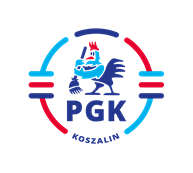 Koszalin, dnia 17.09.2021 r.Nr postępowania: 2021/BZP 00176107/01Nr referencyjny 38Identyfikator postępowania  ocds-148610-a0d4c411-1165-11ec-b885-f28f91688073INFORMACJA Z OTWARCIA OFERT  wymagana z z art. 222 ust. 5 ustawy z dnia 11 września 2019 r.Prawo zamówień publicznych (  tj. Dz.U. z 2021 r. poz. 1129 z późn. zm.).Dotyczy: Postępowania w trybie podstawowym bez przeprowadzania negocjacji na podstawie wymagań zawartych  w art. 275 pkt 1  pn.: „Dostawa trzech nowych nadwozi piaskarko – solarek wyposażonych  w instalację zwilżania soli”.Zamawiający informuje, że nie wpłynęła żadna oferta.